SS John & Monica Catholic Primary School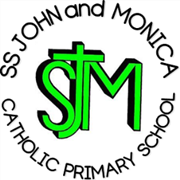 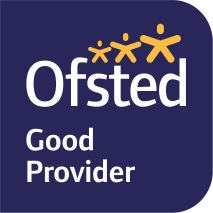 Head Teacher:									M.Elliott (B.Ed. Hons, NPQH)Chantry RoadMoseleyBirmingham B13 8DWTelephone: 0121 464 5868Email:         enquiry@stjonmon.bham.sch.ukWebsite:     www.stjonmon.bham.sch.ukTwitter:       @SSJohnMonicas Monday 24th June 2024Year 2 Summer Trip – Moseley Pool & Park and Peacer Dear parents, On Friday 5th July, Year 2 will be going on their Summer Trip. In the morning, we will be visiting Moseley Pool & Park and in the afternoon we will be going to Peacer, a local pizza shop, to make and eat pizza!We will leave school at 9:30am and will be returning to school for our usual home time. The weather is predicted to be warm with light rain showers so please send a rain coat / light jacket with a hood. Your child will need to wear full school uniform, comfortable shoes, a sun hat and sun cream. Your child will also need a water bottle and a small packed lunch (we will be eating a pizza slice that we have made, but not until the very end of the day). If you require a school packed lunch then please let me know by the end of the day on Thursday 27th June. Please note, if the weather is not suitable to spend the morning in the park, then that part of the day will be re-arranged. Thank you, Mrs Doyle  